Данная анкета предлагается для заполнения перед проработкой каждому будущему клиенту - чем больше полных данных вы предоставите, тем больше будет вероятность успешной проработки и исследования жизни, для удовлетворения полученного запроса. Ее заполнение может занять некоторое время и потребовать определенной работы, так что лучше это сделать заранее, а не на коленке накануне самого занятия. Файл можно скачать и заполнить у себя на компьютере. Отправить заполненную анкету можно мне по тому же адресу assmirnov47@mail.ruВнимание! Анкеты, распечатанные на бумаге и заполненные от руки, или отсканированные, или сфотографированные, в работу НЕ ПРИНИМАЮТСЯ, сессии по таким анкетам не проводятся.Все данные, полученные от вас через эту форму, во время сессий и в любом другом взаимодействии, предназначены исключительно для повышения эффективности ваших занятий, защищены тайной исповеди, являются строго конфиденциальными и не подлежат разглашению ни при каких условиях.  Ни один из вопросов не является обязательным, и не будет проверяться на соответствие истине какими-либо параллельными запросами, но ведущий не несет ответственности за работу с клиентом, который утаил от него какие-то важные сведения о своем состоянии. Анкета начинается со следующей страницы. АНКЕТА КЛИЕНТАДата заполнения анкеты:     Фамилия текущая:Предыдущая / девичья (если меняли): Имя / имена:Домашний адрес:Город:Индекс:Телефоны для связи:Скайп:E-mail:Личная информация:Возраст: Дата и время рождения:Место рождения: Дата и место рождения отца:Дата и место рождения матери:Дата свадьбы родителей:Пол:Сексуальная ориентация:Правша или левша:В каком возрасте вы стали ощущать себя полностью независимыми от своих родителей (в плане питания, денег и жилья). Укажите максимально точно год и месяц:Семейное положение (опишите): Лет в браке:Кол-во детей (возраст и даты рождения) Какие-либо другие значимые личные отношения в вашей жизни (в прошлом или текущие)? Отношения в вашей семье (раньше и сейчас):Отношения в родительской семье (раньше и сейчас):Порядковый номер в родительской семье (включая аборты и мертворожденных):Кол-во выкидышей,  у матери / у вас:Кол-во абортов,  у матери / у вас:Полученное образование: Основная профессия:Ваши увлечения (минимум три пункта)Что вы больше всего не любите? (минимум три пункта)Основная проблема (причина вашего обращения за консультацией).  
Как можно четче сформулируйте запрос:ЛИНИЯ ЖИЗНИОпишите ниже значимые события вашей жизни (трагедии, травмы, шоки, страхи, а также и радостные события, приобретения, встречи и т.п. ...), начиная от "сейчас", обратным ходом до момента рождения.Опишите все важные моменты, которые можете вспомнить, в 4 колонках (возраст, дата, событие, чувства, эмоции, мысли и переживания), как в этом примере:Пример:      46л 10м    10 авг 2005      Автоавария                  Страх, мысли о смерти                    40л 02м    06 нояб 1999   Расставание                 Отчаяние, безнадежность, "я недостоин"                    16л 11м    20 окт 1975      Развод родителей        Беспомощность, печаль, злость и т.п.                    13л 02м    10 нояб 1972    Родился младший брат     Радость, изумление, энтузиазм  При необходимости добавляйте строки ПОДРОБНОСТИ:  Самый сильный негативный шок или потрясение в вашей жизни (тот, что предшествовал вашей болезни, или другой).Дата/возраст на момент начала болезни: Внезапный шок или значимое происшествие/ситуация, позитивные или негативные, произошедшие или завершившиеся в течение 12 месяцев до начала болезни:Страхи и испуги, внезапные, интенсивные или хронические, например:  чуть не утонул).Очень сильные неприятности / раздражения, со злостью и горем. (Все 3 эмоции одновременно: например:  в детстве учитель ударил по лицу).Было ли когда-либо у вас или у кого-либо из родственников психиатрическое лечение / диагнозы? Если да, укажите сроки госпитализации, перечислите названия препаратов и процедур (антипсихотики, антидепрессанты, электрошоки, спец.процедуры и т.п.) применявшихся по ходу лечения и т.п.Были ли когда-либо у вас или у кого-либо из родственников попытки самоубийства?Принимали ли вы или кто-либо из родственников наркотики или психоактивные вещества (включая алкоголь, табак и проч. разрешенные наркотики)? Если да, укажите сроки, перечислите названия веществ и препаратов, укажите, было ли лечение (“кодирование”, заговоры, и проч.) и какое после этого, чем это завершилось? Опишите подробности.Были ли когда-либо у вас или у кого-либо из родственников пищевые расстройства или пристрастия (кофе, чай, сахар, сладости, фастфуд и т.п.)? Опишите подробности.Имелись ли долгие, хронические, “неизлечимые” заболевания у вас или у кого-либо из родственников?Есть ли что-то, о чем сожалеете, в чем раскаиваетесь?Внезапные травматические происшествия (например:  внезапная смерть любимого человека).Тяжелые тайны, о которых вы никому не рассказывали.Были ли когда-либо у вас или у кого-либо из родственников серьезные увлечения магией, парапсихологией, паранормальными явлениями, общением с потусторонним миром и т.п.? Опишите подробности.Дополнительные комментарии по определенным важным конфликтам, если нужно. (пишите столько, сколько нужно)ФАЗА ПРОГРАММИРОВАНИЯ  
Ваша мама беременна вами. Что вы знаете об этом?Что происходило в жизни ваших родителей: (аварии, увольнения, смерти, болезни, землетрясения, наводнения, совместное проживание с родителями одного из молодоженов, политические события, переезды/путешествия и т.п.).   1.  В течение 9 месяцев до вашего зачатия?2. Во время вашего зачатия? Окружающие обстоятельства в период вашего зачатия?3.  Во время ее беременности вами? Подумайте об этих 9 месяцах!4.   Обстоятельства вашего рождения (роды)?  Что-либо необычное?5.  До вашего первого дня рождения (1 год жизни)?  Что-либо необычное в течение этих 12 месяцев?Опишите (а лучше нарисуйте) свое семейное деревоНастолько далеко, насколько вам известно, на 3 или 4 поколения назад, если это возможно, по обеим линиям - матери и отца. Включите сюда всю информацию, которая у вас есть по поводу всех выкидышей и абортов, причин смерти, даты рождения и смерти, болезни, лечения, особенности жизни предков и т.п. По линии матери:По линии отца:Пример из книги Анн АнселинШутценбергер “Синдром предков” http://www.koob.ru/schutzenberger/sindrom_predkov: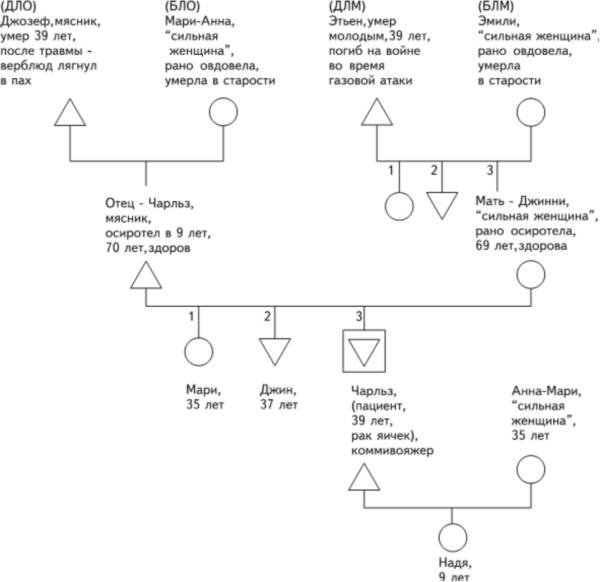 ВозрастДатаСобытиеЧувства